Home LearningEnglish: Please look at the picture below and write a paragraph about it. Please use the questions below to help you make your paragraph. 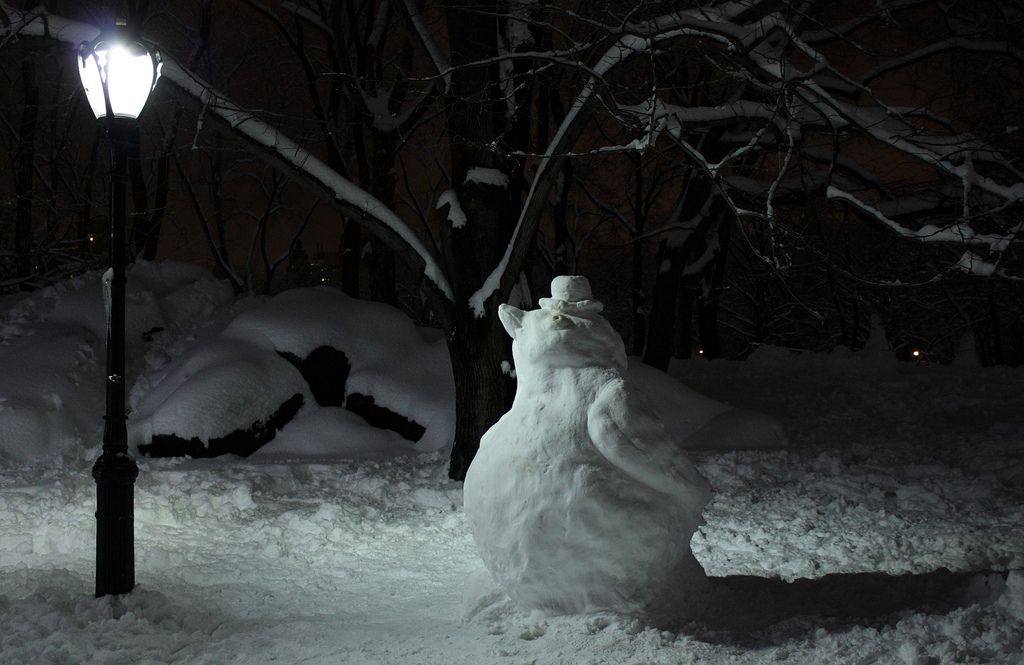 Questions: Think about these questions to help you with your paragraph.What you can feel under your feet?What you can see?What you can hear?What the weather is like?Your footprints?Please write your paragraph on the lines below or on lined paper. 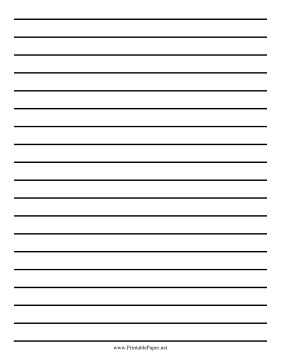 